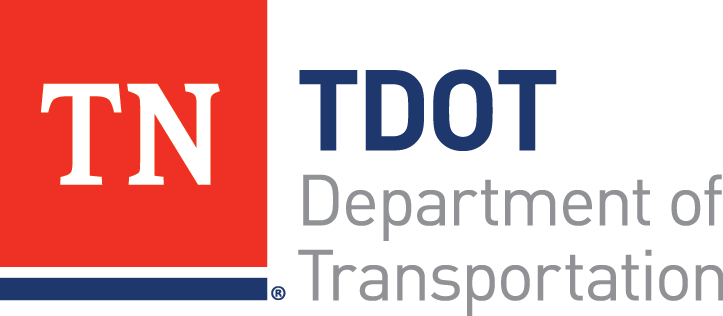 REQUEST FOR INFORMATIONContract Number: CNU315 Project:  Madison County I-40 Widening  Date:  Question:  TDOT Response:  * Please email questions to Phillip Buell at Phillip.Buell@tn.gov.  